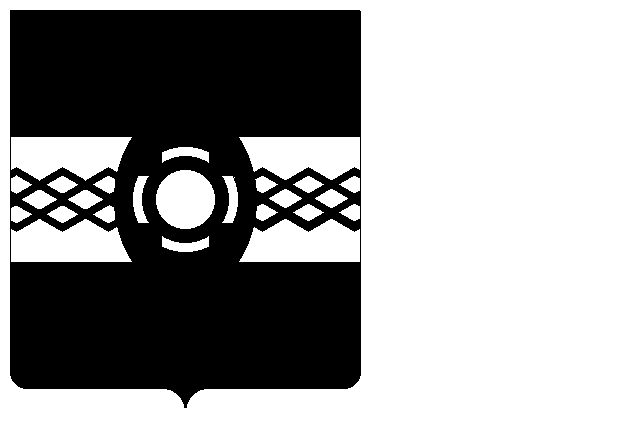 АДМИНИСТРАЦИЯ УДОМЕЛЬСКОГО ГОРОДСКОГО ОКРУГАПОСТАНОВЛЕНИЕ05.08.2019 г. Удомля № 1125-па
Об условиях приватизации муниципального имуществаВ соответствии с Федеральным законом от 21.12.2001 № 178-ФЗ 
«О приватизации государственного и муниципального имущества», Положением об организации продажи государственного или муниципального имущества на аукционе, утвержденным  Постановлением Правительства Российской Федерации от 12.08.2002 № 585, Положением о приватизации муниципального имущества Удомельского городского округа, утвержденным решением Удомельской городской Думы от 17.11.2016 №100, Прогнозным планом (программой) приватизации муниципального имущества Удомельского городского округа на 2019- 2021 годы, утвержденным решением Удомельской городской Думы от 23.11.2018 № 338, Администрация Удомельского городского округа ПОСТАНОВЛЯЕТ:1. Приватизировать находящееся в собственности муниципального образования Удомельский городской округ имущество (далее по тексту – «имущество»), выставленное на торги:Лот №1. Здание администрации кадастровый номер 69:35:0140914:135 площадью 114,9 кв. м. с земельным участком, на котором находится здание, кадастровый номер 69:35:0140914:15 площадью 1945 кв. м., расположенное по адресу: Тверская область, Удомельский городской округ пос. Мста,  ул. Почтовая, д.17;Лот №2. Здание администрации кадастровый номер 69:35:0131501:217 площадью 94,3 кв. м. с земельным участком, на котором находится здание, кадастровый номер 69:35:0131501:70 площадью 660 кв. м., расположенное по адресу: Тверская область, Удомельский городской округ д. Попово, д.70;Лот №3. Здание магазина кадастровый номер 69:35:0200103:43 площадью 26,4 кв. м. с земельным участком, на котором находится здание, кадастровый номер 69:35:0200103:39 площадью 358 кв. м., расположенное по адресу: Тверская область, Удомельский городской округ д. Загорье, д.16б;Лот №4. Автобус ПАЗ 32053, государственный регистрационный знак М052МК69, 2007 года выпуска, VIN X1M3205E070007463.2. Форма торгов (способ приватизации) - продажа посредством публичного предложения.3. Установить:3.1. Начальную цену имущества в размере:Лот №1. 333247,00 (триста тридцать три тысячи двести сорок семь) рублей 00 копеек, в том числе НДС 20% -31934,00 (тридцать одна тысяча девятьсот тридцать четыре) рубля 00 копеек: здание администрации- 191604,00 (сто девяносто одна тысяча шестьсот четыре) рубля 00 копеек (в т.ч. НДС 20% - 31934,00 (тридцать одна тысяча девятьсот тридцать четыре) рубля 00 копеек); земельный участок-141643,00 (сто сорок одна тысяча шестьсот сорок три) рубля 00 копеек;Лот №2. 184422,40 (сто восемьдесят четыре тысячи четыреста двадцать два) рубля 40 копеек, в том числе: здание администрации- 64670,40 (шестьдесят четыре тысячи шестьсот семьдесят) рублей 40 копеек (в т.ч. НДС 20% - 10778,40 (десять тысяч семьсот семьдесят восемь) рублей 40 копеек); земельный участок-119752,00 (сто девятнадцать тысяч семьсот пятьдесят два) рубля 00 копеек;Лот №3. 35401,80 (тридцать пять тысяч четыреста один) рубль 80 копеек, в том числе: здание магазина- 9622,80 (девять тысяч шестьсот двадцать два) рубля 80 копеек (в т.ч. НДС 20% - 1603,80 (одна тысяча шестьсот три) рубля 80 копеек); земельный участок-25779,00 (двадцать пять тысяч семьсот семьдесят девять) рублей 00 копеек;Лот №4. 198000,00 (сто девяносто восемь тысяч) рублей 00 копеек (в т.ч. НДС 20% - 33000,00 (тридцать три тысячи) рублей 00 копеек.3.2. Минимальную цену предложения (цена отсечения) в размере:Лот №1. 166623,50 (сто шестьдесят шесть тысяч шестьсот двадцать три) рубля 50 копеек;Лот №2. 92211,20 (девяносто две тысячи двести одиннадцать) рублей 20 копеек;Лот №3. 17700,90 (семнадцать тысяч семьсот) рублей 90 копеек;Лот №4. 99000,00 (девяносто девять тысяч) рублей 00 копеек.3.3. «Шаг понижения» -10% от начальной цены имущества: Лот №1. 33324,70 (тридцать три тысячи триста двадцать четыре) рубля 70 копеек;Лот №2. 18442,24 (восемнадцать тысяч четыреста сорок два) рубля 24 копейки;Лот №3. 3540,18 (три тысячи пятьсот сорок) рублей 18 копеек;Лот №4. 19800,00 (девятнадцать тысяч восемьсот) рублей 00 копеек.3.4. «Шаг аукциона» – 50% от «шага понижения»: Лот №1. 16662,35 (шестнадцать тысяч шестьсот шестьдесят два) рубля 35 копеек;Лот №2. 9221,12 (девять тысяч двести двадцать один) рубль 12 копеек;Лот №3. 1770,09 (одна тысяча семьсот семьдесят) рублей 09 копеек;Лот №4.49500,00 (сорок девять тысяч пятьсот) рублей 00 копеек.3.5. Задаток для участия в аукционе - 20% от начальной цены имущества:Лот №1. 66649,4 (шестьдесят шесть тысяч шестьсот сорок девять) рублей 40 копеек;Лот №2. 36884,48 (тридцать шесть тысяч восемьсот восемьдесят четыре) рубля 48 копеек;Лот №3. 7080,36 (семь тысяч восемьдесят) рублей 36 копеек;Лот №4. 39600,00 (тридцать девять тысяч шестьсот) рублей 00 копеек.4. В отношении имущества обременений не установлено.5. Утвердить Информационное сообщение о проведении аукциона (Приложение).6. Назначить Мюрю О.Б., главного специалиста комитета по управлению имуществом и земельным отношениям Администрации Удомельского городского округа уполномоченным представителем Продавца по приему заявок на участие в аукционе и предоставлению информации о проведении аукциона.7. Настоящее постановление опубликовать в печатном  издании «Удомельская газета», разместить в информационно-коммуникационной сети «Интернет» на официальном сайте муниципального образования Удомельский городской округ, на официальном сайте Российской Федерации. 8. Настоящее постановление вступает в силу со дня его подписания.Глава Удомельского городского округа Р.А. Рихтер
